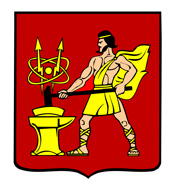 АДМИНИСТРАЦИЯ ГОРОДСКОГО ОКРУГА ЭЛЕКТРОСТАЛЬМОСКОВСКОЙ ОБЛАСТИРАСПОРЯЖЕНИЕ11.03.2021 № 88-рО внесении изменений в Реестр маршрутов регулярных перевозок городского округа Электросталь Московской областиВ соответствии с федеральными законами от 06.10.2003 № 131-ФЗ «Об общих принципах организации местного самоуправления в Российской Федерации», от 13.07.2015 № 220-ФЗ «Об организации регулярных перевозок пассажиров и багажа автомобильным транспортом и городским наземным электрическим транспортом в Российской Федерации и о внесении изменений в отдельные законодательные акты Российской Федерации», в связи с изменением сведений, включенных в Реестр маршрутов регулярных перевозок:Внести изменения в Реестр маршрутов регулярных перевозок городского округа Электросталь Московской области, утвержденный распоряжением Администрации городского округа Электросталь Московской области от 04.09.2018 № 416-р, изложив его в новой редакции согласно приложению к настоящему распоряжению. Настоящее распоряжение вступает в силу с момента его подписания.Разместить настоящее распоряжение на официальном сайте городского округа Электросталь Московской области в информационно-телекоммуникационной сети «Интернет» по адресу: www.electrostal.ru .Глава городского округа								      И.Ю. Волкова